Klipp und Klar 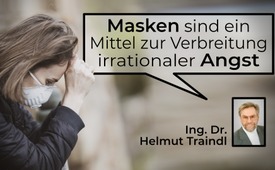 Neues Gutachten von Dr. Traindl: „Masken sind ein Mittel zur Verbreitung irrationaler Angst.“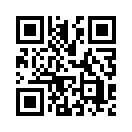 Ing. Dr. Helmut Traindl, Geschäftsführer der Traindl-consult, veröffentlichte am 20. Oktober 2022 ein neues Gutachten zur „Unwirksamkeit von Masken als Virenschutz und gesundheitsschädigende Auswirkungen“. Auf 191 Seiten legt er ausführlich den Stand der Wissenschaft dar. Nun stellt sich die Frage, welcher „Nutzen“ diesen, von Traindl erwähnten Risiken überhaupt noch entgegensteht. Finden Sie die Antwort in dieser Sendung.Ing. Dr. Helmut Traindl ist Geschäftsführer der Traindl-consult, einem Ingenieurbüro für Technischen Umweltschutz. Er ist Ingenieur für Technische Chemie, hat ein Doktorat in Geologie und Erd-/Geowissenschaften wie auch eine Fachausbildung alsSicherheitsfachkraft.Am 20. Oktober 2022 veröffentlichte Traindl einneues Gutachten zur „Unwirksamkeit von Masken als Virenschutz und gesundheitsschädigende Auswirkungen“. Auf 191 Seiten legt er ausführlich den Stand der Wissenschaft dar. Einerseits zeigt er auf, dass Masken zum Virenschutz völlig ungeeignet sind. Anderseits erörtert er auch die ernstzunehmenden Gesundheitsgefahren, die der Dauergebrauch für die Träger bedeutet.Mittels verschiedener messtechnischer Untersuchungen wurde nachgewiesen, dass sich kohlendioxidbelastete Luft unter den Masken sammle, die rückgeatmet werde. Der Sauerstoffgehalt im Blut des Maskenträgers nimmt ab. Es kommt zu gesundheitlichen Problemen. Die Symptome reichen von Kopfschmerzen und Benommenheit über verminderte Konzentrationsfähigkeit bis hin zu Atemnot, Schwindel und Kreislaufversagen.Hinzu kommt, dass die Prüfnormen für medizinische sowie für FFP2-Masken keine Überprüfung von gesundheitsschädlichen Inhaltsstoffen vorsehen: Neben Klebstoffen wurden in Masken bereits organische Lösungsmittel, flüchtige organische Kohlenwasserstoffe, Formaldehyd[Erklärung: Ein Gas mit einem stechenden Geruch, kann bei unsachgemäßer Anwendung Allergien, Haut-, Atemwegs- oder Augenreizungen verursachen], Siloxane [Erklärung: Organische Siliziumverbindungen, in Kosmetikstoffen als Gefahrstoff eingestuft], Metalle und Titanoxid-Nanopartikel nachgewiesen. Außerdem wurden Mikrofaserpartikel aus dem Maskenvlies in der Lunge und im Blut gefunden.Betrachtet man zudem die Beeinträchtigung der zwischenmenschlichen Kommunikation und die verheerenden Auswirkungen des Maskenzwangs auf die soziale und sprachliche Entwicklung von Kindern, drängt sich die Frage auf, welcher “Nutzen” diesen Risiken überhaupt noch entgegensteht. Traindl kommt zu dem Schluss, dass die Masken ein „Mittel zur Verbreitung irrationaler Angst” seien – dies führe zu sozialer Distanzierung und setze kritisches Denken außer Kraft.Das vollständige Gutachten mit allen wissenschaftlichen Quellen finden Sie auf der Website der Rechtsanwälte für Grundrechte:
https://www.afa-zone.at/wp-content/uploads/2022/10/Ing.-Dr.-Traindl_Gutachten-zur-Unwirksamkeit-und-gesundheitsschaedigenden-Auswirkungen-von-Masken.pdfvon dd.Quellen:Berufserfahrung
https://at.linkedin.com/in/helmut-traindl-b76b54a6
http://www.traindl-consult.at/Gutachten zur Unwirksamkeit von Masken als Virenschutz und gesundheitsschädigende Auswirkungen
https://www.afa-zone.at/wp-content/uploads/2022/10/Ing.-Dr.-Traindl_Gutachten-zur-Unwirksamkeit-und-gesundheitsschaedigenden-Auswirkungen-von-Masken.pdfReport24.news vom 8. November 2022: Ausführliches Experten-Gutachten: So nutzlos und gesundheitsschädlich sind Masken
https://report24.news/ausfuehrliches-experten-gutachten-so-nutzlos-und-gesundheitsschaedlich-sind-masken/CO2-Test mit Ing. Dr. Helmut Traindl – Mund-Nasenschutz ist gesundheitsgefährdend?
https://www.youtube.com/watch?v=Sy_oTkQYPWADas könnte Sie auch interessieren:#Coronavirus - Covid-19 - www.kla.tv/Coronavirus
#Schutzmasken - www.kla.tv/Schutzmasken
#GesundheitMedizin - Gesundheit & Medizin - www.kla.tv/GesundheitMedizin
#BlickUeberDenZaun - Blick über den Zaun - www.kla.tv/BlickUeberDenZaunKla.TV – Die anderen Nachrichten ... frei – unabhängig – unzensiert ...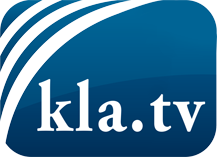 was die Medien nicht verschweigen sollten ...wenig Gehörtes vom Volk, für das Volk ...tägliche News ab 19:45 Uhr auf www.kla.tvDranbleiben lohnt sich!Kostenloses Abonnement mit wöchentlichen News per E-Mail erhalten Sie unter: www.kla.tv/aboSicherheitshinweis: Gegenstimmen werden leider immer weiter zensiert und unterdrückt. Solange wir nicht gemäß den Interessen und Ideologien der Systempresse berichten, müssen wir jederzeit damit rechnen, dass Vorwände gesucht werden, um Kla.TV zu sperren oder zu schaden.Vernetzen Sie sich darum heute noch internetunabhängig!
Klicken Sie hier: www.kla.tv/vernetzungLizenz:    Creative Commons-Lizenz mit Namensnennung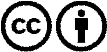 Verbreitung und Wiederaufbereitung ist mit Namensnennung erwünscht! Das Material darf jedoch nicht aus dem Kontext gerissen präsentiert werden. Mit öffentlichen Geldern (GEZ, Serafe, GIS, ...) finanzierte Institutionen ist die Verwendung ohne Rückfrage untersagt. Verstöße können strafrechtlich verfolgt werden.